3.6. При комплектовании лагеря первоочередным правом пользуются обучающиеся и воспитанники из категорий детей, находящихся в трудной жизненной ситуации.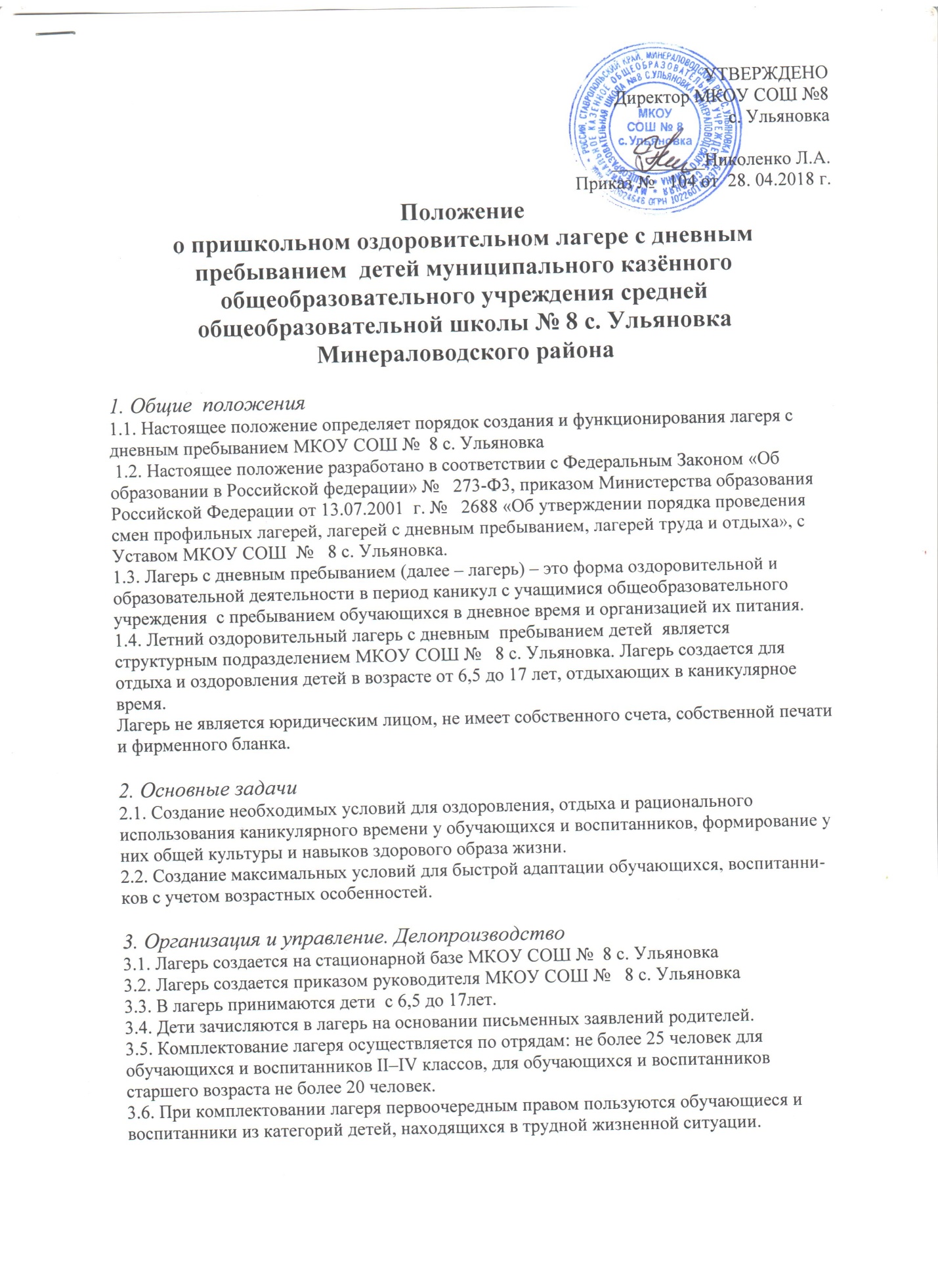 3.7. Помещение, сооружение и инвентарь, необходимый для функционирования лагеря с дневным пребыванием, передаются руководителю лагеря во временное пользование в период работы лагеря администрацией МКОУ СОШ №   8 с. Ульяновка.3.8. Прием лагеря осуществляется  комиссией Минераловодского городского округа с составлением акта установленной формы.3.9. Лагерь функционирует в период каникул по сменам.      3.10. Питание (2-разовое) детей организуется в столовой образовательного учреждения.3.11. Общее руководство лагерем осуществляет руководитель лагеря, назначенный приказом руководителя МКОУ СОШ №   8 с. Ульяновка.3.12. Руководитель лагеря:– составляет штатное расписание;– разрабатывает должностные инструкции;– проводит   инструктаж   с  персоналом   по  ТБ,  профилактике травматизма;– составляет график выхода на работу персонала;– обеспечивает жизнедеятельность лагеря;– ведет учетную документацию, отчитывается о деятельности лагеря перед вышестоящими организациями.3.13. К педагогической деятельности в лагере допускаются лица, имеющие высшее или среднее профессиональное образование, отвечающие требованиям квалификационных характеристик, определенных для соответствующих педагогических работников.3.14. Коллектив педагогов определяет программу деятельности и организацию управления.4. Функции4.1. Организация полноценного питания.4.2. Организация медицинского обслуживания.4.3. Организация проведения оздоровительных, физкультурных мероприятий, пребывания на свежем воздухе.4.4. Организация культурных мероприятий.4.5. Организация экскурсий, игр, занятий в творческих объединениях.4.6. Создание условий, обеспечивающих жизнь и здоровье детей.4.7. Иные функции, в соответствии с возложенными задачами.5. Права5.1. Требовать от персонала, воспитанников, их законных представителей соблюдения правил внутреннего распорядка лагеря.6. Порядок финансирования6.1. Основным источником финансирования лагеря являются средства:– бюджета;– регионального отделения фонда социального страхования;– добровольные пожертвования;– иные источники, не запрещенные законом.6.2. Порядок предоставления льгот для детей, посещающих лагерь, определяется законодательством, а также требованиями организаций, выделяющих финансирование.6.3. Руководитель лагеря контролирует правильность и целесообразность расходования выделяемых денежных средств. После закрытия смены лагеря подводит итоги финансовой деятельности.7. Ответственность7.1. Администрация и персонал лагеря несут ответственность за неисполнение или ненадлежащее исполнение возложенных на него должностных обязанностей.7.2. Администрация и педагогический состав лагеря несут ответственность за жизнь и здоровье детей.